Годовой отчет
Акционерного Общества «Городская страховая медицинская компания» за 2019 годДостоверность данных, содержащихся в отчете, подтверждена Ревизионной комиссиейАО «ГСМК» (заключение от «27» апреля 2020 г.)Генеральный директор							О.В. ЕгороваАО «ГСМК»Главный бухгалтер							            Е.В. КомаровскаяАО «ГСМК»ОБЩИЕ СВЕДЕНИЯ ОБ ОБЩЕСТВЕПОЛОЖЕНИЕ ОБЩЕСТВА В ОТРАСЛИ2.1. Общая характеристика отрасли и положение Общества в отраслиАО «ГСМК» создавалось в 1992 году как Санкт-Петербургская городская страховая медицинская компания, занимающаяся обязательным медицинским страхованием. Акционерное общество «Городская страховая медицинская компания» (далее – АО «ГСМК») учреждено Комитетом по управлению городским имуществом Санкт-Петербурга в 2001 году путем реорганизации государственного предприятия «Городская страховая медицинская компания». Общество является преемником прав и обязанностей государственного предприятия «Городская страховая медицинская компания».В 2019 году Общество осуществляло деятельность в сфере медицинского страхования, как обязательного, так и добровольного. Система обязательного медицинского страхования создана с целью обеспечения конституционных прав граждан на получение бесплатной медицинской помощи, закрепленных в статье 41 Конституции Российской Федерации.Медицинское страхование является формой социальной защиты интересов населения в охране здоровья граждан Российской Федерации.Важнейшим нормативным правовым актом, регулирующим обязательное медицинское страхование, является Федеральный Закон Российской Федерации от 29 ноября 2010 года №326-ФЗ «Об обязательном медицинском страховании в Российской Федерации» (далее - Закон).Закон устанавливает правовые, экономические и организационные основы медицинского страхования населения в Российской Федерации, определяет средства обязательного медицинского страхования в качестве одного из основных источников финансирования медицинских учреждений и закладывает основы системы страховой модели финансирования здравоохранения в стране.Обязательное медицинское страхование является составной частью государственного социального страхования и обеспечивает всем гражданам Российской Федерации равные возможности в получении медицинской и лекарственной помощи, предоставляемой за счет средств обязательного медицинского страхования в объеме и на условиях, соответствующих программам обязательного медицинского страхования.Основными мероприятиями в сфере обязательного медицинского страхования являются внедрение стандартов оказания медицинской помощи, повышение доступности амбулаторной медицинской помощи, в том числе предоставляемой врачами-специалистами, обеспечение граждан Российской Федерации полисами единого образца, действующими на всей территории Российской Федерации, включение в систему обязательного медицинского страхования всех затрат медицинских организаций, участвующих в реализации Территориальной программы ОМС, включение в систему ОМС скорой и высокотехнологичной медицинской помощи, привлечение застрахованных к прохождению профилактических мероприятий, включая диспансеризацию населения.В целом за 2019 год объём средств на финансирование территориальной программы обязательного медицинского страхования Санкт-Петербурга по сравнению с 2018 годом увеличился на 12,9%. По состоянию на 01.01.2020 на рынке ОМС России работало 34 страховых медицинских организаций, на 01.01.2019 -  39. На 01.01.2014 число компаний, занимающихся обязательным медицинским страхованием в Российской Федерации составляло 67. Таким образом, число компаний, занимающихся обязательным медицинским страхованием в Российской Федерации неуклонно сокращается. Это связано с увеличением требований к страховым компаниям, как со стороны Федерального фонда обязательного медицинского страхования, так и со стороны Центрального Банка России.В системе обязательного медицинского страхования Санкт-Петербурга по состоянию на 01.01.2020 осуществляли свою деятельность: Территориальный фонд обязательного медицинского страхования Санкт-Петербурга; 7 страховых медицинских организаций/филиалов страховых медицинских организаций; 361 самостоятельное амбулаторно-поликлиническое и стационарное медицинское учреждение (по состоянию на 01.01.2019 – 359 медицинских учреждений) из них медицинские организации городского подчинения – 188, федеральные – 31, негосударственной формы собственности - 142. 	Распределение численности застрахованных жителей Санкт-Петербурга по страховым медицинским организациям представлено в Таблице 1.Численность застрахованных АО «ГСМК» граждан по Санкт-Петербургу составила на 01.01.2020 – 1 135 044 человека, абсолютное увеличение численности застрахованных за 2019 год составило 5 763 человека. В целом за 2019 год распределение численности застрахованных по страховым компаниям Санкт-Петербурга изменилось незначительно, наибольший рост количества застрахованных у Санкт-Петербургского филиала ООО «Капитал Полис МС» (увеличение доли застрахованных на 0,3%), наибольшее уменьшение количества застрахованных у Санкт-Петербургского филиала ЗАО «МАКС-М» (уменьшение доли застрахованных на 0,5%).Таблица 1Распределение страхового поля по страховым медицинским организациям Санкт-Петербурга	За 2019 год объем премий по добровольному медицинскому страхованию (ДМС) составил 4 013 тыс. руб., (в 2018 году – 22 036 тыс. руб.). Действующие договоры страхования по ДМС на 31.12.2019 года отсутствуют (на 31.12.2018 года – 381 договор) в связи с принятием единственным акционером АО «ГСМК» решения о прекращении деятельности по добровольному медицинскому страхованию.  Банк России приказом от 28.01.2020 года № ОД-135 отозвал лицензию от 06.10.2017 СЛ № 2071 на осуществление добровольного личного страхования, за исключением добровольного страхования жизни акционерного общества «Городская страховая медицинская компания» (регистрационный номер по единому государственному реестру субъектов страхового дела 2071). 
Данное решение принято в связи с добровольным отказом Общества от осуществления предусмотренной лицензией деятельности.В едином государственном реестре субъектов страхового дела на 1 января 2020 года зарегистрировано 178 страховщиков. Для сравнения, на 1 января 2019 года было зарегистрировано 208 страховщиков; на 1 января 2018 года – 226 страховщиков. Значительное сокращение количества страховых компаний за последние годы связано с ужесточением требований к страховщикам со стороны Центрального банка Российской Федерации и, прежде всего, к величине уставного капитала страховой компании и адекватности принимаемых в покрытие собственных средств и средств страховых резервов.АО «ГСМК» – действительный член Ассоциации Страховых Медицинских Организаций Санкт–Петербурга. В 2017 году в соответствии с Федеральным законом от 03.07.2016 № 292-ФЗ «О внесении изменений в отдельные законодательные акты Российской Федерации» и Федеральным законом от 13.07.2015 №292-ФЗ «О саморегулируемых организациях в сфере финансового рынка» АО «ГСМК» вступило в саморегулируемую организацию Всероссийский союз страховщиков (Решением Банка России от 6 декабря 2016 года № КФНП-51 Всероссийский союз страховщиков внесен в единый реестр саморегулируемых организаций в сфере финансового рынка с присвоением статуса саморегулируемой организации в отношении вида деятельности страховых организаций).АО «ГСМК» по состоянию на 01.01.2020 филиалов, зависимых и дочерних предприятий не имеет.                  2.2.  Защита прав застрахованных граждан.АО «ГСМК» большое внимание уделяет мероприятиям по защите прав застрахованных граждан и организации экспертного контроля. Этой работой занимаются врачи-эксперты и юристы компании. В качестве внештатных экспертов в 2019 году привлекалось 63 врача-специалиста, из которых подавляющее большинство имеют высшую квалификационную категорию, являются кандидатами или докторами медицинских наук. Важным показателем деятельности АО «ГСМК» является работа с обращениями граждан. Граждане преимущественно обращаются к страховым представителям и в Контакт-Центр страховой компании за консультативно-справочной информацией по вопросам получения медицинской помощи в рамках обязательного медицинского страхования. Врачи-эксперты отдела по защите прав застрахованных – страховые представители Контакт-центра, а также страховые представители в медицинских организациях, в случае возникновения острых ситуаций, оказывали содействие застрахованным гражданам непосредственно в ходе получения медицинской помощи, что позволило своевременно урегулировать претензии граждан. Для организации оперативной работы с обращениями граждан в АО «ГСМК» работает круглосуточный Контакт-центр, страховые представители которого не только предоставляют информационные услуги, но и обеспечивают необходимую защиту законных интересов граждан. Наряду с операторами, прием обращений граждан осуществляют страховые представители непосредственно в медицинских организациях и квалифицированные врачи-эксперты в центральном офисе компании. При необходимости они предоставляют интересующую информацию, разъясняют условия и порядок оказания медицинской помощи, поясняют права и обязанности застрахованных граждан и возможности страховой компании по организации защиты прав застрахованных. В случае возникновения у гражданина каких-либо препятствий при получении медицинской помощи, оказывают содействие, помогая организовать медицинскую помощь в кратчайшие сроки, оперативно оказывают содействие застрахованным гражданам, предотвращая возможные нарушения их прав, что позволяет своевременно урегулировать претензии граждан на досудебном уровне. За 2019 год страховыми представителями АО «ГСМК» было предоставлено 90 162 консультации жителям Санкт-Петербурга (в 2018 году – 63 262), более 12 тысяч из них проводились с организацией содействия застрахованным гражданам в получении медицинской помощи. Количество обращений за консультациями увеличилось почти в полтора раза, что может свидетельствовать об улучшении информированности застрахованных граждан о результативной работе страховых представителей.   За 2019 год отмечался значительный рост обращений граждан, поступивших по сети «Интернет». За 2019 год рассмотрено 182 письменных жалобы, из них признаны обоснованными - 141 (77,5%). По сравнению с предыдущим годом количество обоснованных жалоб, поступивших в компанию, увеличилось на 8%.           Анализ структуры причин обоснованных жалоб показывает, что по-прежнему, основной причиной обоснованных жалоб (70%) составляют претензии застрахованных лиц к качеству оказанной им медицинской помощи.            В соответствии с главой XV приказа Министерства здравоохранения Российской Федерации от 28 февраля 2019 г. N 108н «Об утверждении правил обязательного медицинского страхования», в АО «ГСМК» была организована деятельности страховых представителей в медицинских организациях, осуществляющих деятельность в сфере обязательного медицинского страхования, по информационному сопровождению застрахованных лиц на всех этапах оказания им медицинской помощи, а также по защите прав и законных интересов застрахованных лиц в сфере обязательного медицинского страхования. Страховые представители активно информировали и привлекали застрахованных граждан к прохождению диспансеризации и профилактических мероприятий. За 2019 год индивидуально о возможности бесплатно пройти диспансеризацию было проинформировано 328 165 застрахованных граждан, о возможности пройти профилактический осмотр – 36 186 человек, а также 181 928 застрахованных в АО «ГСМК» граждан получили информацию о необходимости диспансерного наблюдения.   Показатели работы АО «ГСМК» по досудебной и судебной защите прав застрахованных за 2019 год представлены в Таблице 2.										Таблица 2В 2019 году в судах по инициативе АО «ГСМК» было рассмотрено 15 регрессных исков. В результате этой работы в целевые средства на оплату медицинской помощи по ОМС было возмещено 1 241 230,00 рублей          2.3. Экспертиза объемов, сроков, условий и качества медицинской помощи.Показатели работы по проведению в 2019 году контроля объемов, сроков, условий и качества оказанной медицинской помощи представлены в Таблице 3.                		                                                                                    Таблица 3            В 2019 году, по сравнению с 2018 годом, увеличилось количество плановых медико-экономических экспертиз и уменьшилось общее количество целевых экспертиз в связи с оптимизацией выборок согласно изменениям, внесенным в Порядок организации и проведения контроля объёмов, сроков, качества и условий предоставления медицинской помощи по обязательному медицинскому страхованию, утверждённым приказом Федерального Фонда ОМС от 28 февраля 2019 г. N 36.Все нормативные показатели по обязательному выполнению объемов медико-экономических экспертиз и экспертиз качества медицинской помощи выполнены. 2.4. Контроль доступности медицинской помощи и информирования граждан.В 2019 году были организованы и проведены социологические опросы в соответствии с Методическими указаниями, утвержденными приказом Федерального фонда ОМС от 11.06.2015 № 103 «Об утверждении методических указаний по проведению социологических опросов (анкетирования) застрахованных лиц в сфере ОМС». Специалистами АО «ГСМК», в том числе страховыми представителями, в медицинских организациях Санкт-Петербурга проводилась активная работа по изучению удовлетворенности населения доступностью, объёмом и качеством медицинской помощи при получении амбулаторно-поликлинической, стационарной, стационарозамещающей (в условиях дневного стационара) и скорой медицинской помощи. Работа проводилась в виде опросов и анкетирования. Кроме этого, сотрудниками компании осуществлялись мероприятия по контролю соблюдения сроков и условий предоставления медицинской помощи. В 2019 году был опрошен 35 471 респондент. Результаты опросов и анкетирования доводятся до руководителей медицинских организаций для принятия управленческих решений, направленных на повышение доступности и качества медицинской помощи.В целях реализации главы XV Правил обязательного медицинского страхования, утвержденных приказом Министерства здравоохранения Российской Федерации от 28 февраля 2019 г. N 108н, страховыми представителями ГСМК проводился телефонный опрос застрахованных лиц в целях уточнения своевременности исполнения медицинской организацией мероприятий по организации привлечения населения к прохождению профилактических мероприятий, выяснения причин отказов от них. Опрошено 25 942 респондента. С целью достоверного информационного сопровождения застрахованных лиц, страховые представители АО «ГСМК» регулярно совершенствуют свои знания, проходя обучение по программам «Страховые представители в обязательном медицинском страховании», а также по программам «Экспертная деятельность в системе обязательного медицинского страхования». В связи с изменениями в сфере обязательного медицинского страхования: дополнением нормативной базы ОМС, расширением перечня видов медицинской помощи и медицинских учреждений, участвующих в реализации Территориальной программы ОМС, предоставление гражданину полной и своевременной информации, помогающей разобраться застрахованным в организации медицинской помощи, является одним из приоритетных направлений в работе АО «ГСМК».В центральном офисе компании любой застрахованный гражданин может получить справку оказанных ему в рамках системы ОМС медицинских услугах и их стоимости.В медицинских организациях и в пунктах выдачи полисов в объеме, необходимом, в соответствии с требованиями законодательства и нормативных документов, с целью оказания методической помощи участникам обязательного медицинского страхования по обеспечению информированности застрахованных лиц, осуществлялось информирование путем размещения информации на стендах, плакатах, буклетах, листовках, памятках для застрахованных граждан. Кроме этого, активно проводилось публичное информирование через СМИ, написано 6 статей по вопросам диспансеризации, проведения профилактических осмотров и организации работы страховых компаний по защите прав застрахованных граждан.      Специалисты АО «ГСМК» принимали активное участие в городских мероприятиях, направленных на информирование граждан об организации медицинской помощи в системе ОМС, в частности, на Международном форуме «Старшее поколение». 2.5. Использование средств, удержанных по результатам экспертного контроля, и участие в решении социально-значимых задач.В 2019 году АО «ГСМК» часть собственных средств направляло на решение социально-значимых задач, утвержденных Правлением ТФОМС Санкт-Петербурга, в т. ч.  на проведение мероприятий, направленных на повышение доступности, качества медицинской помощи и информированности застрахованных граждан. Направления, по которым использовались удержанные в ходе контроля финансовые средства, приведены в таблице 4.                                                                                                                       Таблица 4В 2019 АО «ГСМК» приняло участие в проекте «Создание новой модели медицинской организации, оказывающей первичную медико-санитарную помощь» в 15-ти детских медицинских организациях Санкт-Петербурга, данные приведены в Таблице 5.Таблица 5Достигнутые результатыВо всех поликлинических учреждениях созданы открытые регистратуры, информационные табло с расписанием, установлены терминалы для самозаписи к врачу и терминалы электронной очереди в регистратуру, созданы комфортные зоны ожидания, оборудованы игровые зоны.Организовано управление очередью на забор биоматериалов, размещены цветовые системы навигации.Во всех 15-ти детских поликлинических учреждениях работают страховые представители АО «ГСМК», принимающие обращения застрахованных непосредственно в медицинском учреждении и проводящие опросы потребителей медицинских у слуг.В результате реализации проекта «Новая модель медицинской организации, оказывающей первичную медико-санитарную помощь» сократилось время ожидания и обслуживания в регистратуре, время пребывания пациента в поликлинике и количество посещений поликлиники при профилактических мероприятиях, время ожидания пациента в очереди на забор биоматериалов и увеличение количества пациентов для забора крови.Перспективы развития проектаАО «ГСМК» планирует продолжить реализацию проекта «Новая модель медицинской организации, оказывающей первичную медико-санитарную помощь» и в 2020 году во взрослых поликлинических отделениях системы обязательного медицинского страхования Санкт-Петербурга.Получение гражданами бесплатной, доступной и качественной медицинской помощи, результативная защита прав застрахованных граждан – основная задача, над решением которой трудится коллектив АО «ГСМК», постоянно совершенствуя свою деятельность.ПРИОРИТЕТНЫЕ НАПРАВЛЕНИЯ ДЕЯТЕЛЬНОСТИ ОБЩЕСТВААкционерное общество «Городская страховая медицинская компания» в 2019 году осуществляло страховую деятельность на основании лицензий, выданных Центральным банком Российской Федерации на осуществление страхования:ОС № 2071-01 от 06 октября 2017 года на обязательное медицинское страхование;СЛ № 2071 от 06 октября 2017 года на добровольное личное страхование, за исключением добровольного страхования жизни.Банк России приказом от 28.01.2020 года № ОД-135 отозвал лицензию от 06.10.2017 СЛ № 2071 на осуществление добровольного личного страхования, за исключением добровольного страхования жизни в связи с добровольным отказом Общества от осуществления предусмотренной лицензией деятельности.Таким образом приоритетным направлением деятельности АО «ГСМК» в 2019 году и в последующие годы является деятельность в сфере обязательного медицинского страхования.В частности, важнейшим направлением деятельности Общества в системе ОМС является защита интересов застрахованных граждан – жителей Санкт-Петербурга и Ленинградской области на получение бесплатной и качественной медицинской помощи в рамках территориальной программы ОМС. Характеристика деятельности АО «ГСМК» по обязательному медицинскому страхованию приведена в разделе 2 «Положение общества в отрасли».За 2019 год численность застрахованных в АО «ГСМК» по Санкт-Петербургу выросла на 5 763 человека (0,5%). За 2019 год было привлечено новых застрахованных по Санкт-Петербургу – 77 118 человек (6,8%), что характеризует высокую конкуренцию на рынке страховых компаний в сфере ОМС.              АО «ГСМК» проводит активную работу по страхованию жителей Санкт-Петербурга. В настоящее время страховые медицинские полисы можно получить в 31 пункте, открытых в районах Санкт-Петербурга. Работа по выдаче полисов организована также в 58 районных многофункциональных центрах. Информацию о работе пунктов выдачи полисов можно узнать на сайте ГСМК www.gsmk.ru, из информационных буклетов и памяток застрахованным, а также из информации, размещенной на стендах в медицинских организациях и пунктах выдачи полисов.С октября 2011 года в АО «ГСМК» организована выдача электронного страхового полиса. При необходимости, для лиц с ограниченными возможностями страховой медицинский полис может быть доставлен курьером на дом в кратчайшие сроки. ОПИСАНИЕ ОСНОВНЫХ ФАКТОРОВ РИСКА, СВЯЗАННЫХ С ДЕЯТЕЛЬНОСТЬЮ ОБЩЕСТВАНиже приведено описание и оценка внешних и внутренних факторов рисков Общества:Внешние факторы риска:внесение изменений в нормативно-правовые акты, регулирующие деятельность страховых организаций, в том числе дальнейшее увеличение функций и обязанностей страховых медицинских организаций, которое повлечет увеличение расходов Общества;снижение спроса вследствие высокой степени конкуренции и заполненности рынка обязательного медицинского страхования, дальнейший рост показателей финансово-хозяйственной деятельности и доли АО «ГСМК» возможен только в условиях перераспределения существующих долей;зависимость финансового состояния АО «ГСМК» от внешних источников финансирования (поступлений средств из Территориального фонда обязательного медицинского страхования), данный риск, однако, является общим для всех страховых медицинских организаций в сфере ОМС и не может рассматриваться как конкурентный недостаток;возможное дальнейшее уменьшение норматива на ведение дела, которое повлечет снижение доходов Общества;возможное снижение ключевой ставки Банка России, которое повлечет снижение объема инвестиционных доходов.Внутренние факторы риска:риск банкротства – данный риск оценивается как низкий в связи с хорошей финансовой устойчивостью и высоким уровнем ликвидности Общества;риск, связанный с банками-контрагентами, поставщиками, покупателями и прочими контрагентами – для минимизации данного риска Общество на постоянной основе проводит оценку вероятности погашения задолженности и формирует резервы под ожидаемые кредитные убытки. Оценка финансового положения и уровня кредитного риска банков-контрагентов проводится ежемесячно в соответствии с порядком, установленном в Инвестиционной политике Общества;лицензионный риск – данный риск оценивается как низкий в связи с тем, что в настоящее время АО «ГСМК» удовлетворяет всем требованиям, предъявляемым к страховым медицинским организациям;риск роста расходов, связанных с обеспечением страховой деятельности – превышение фактического размера расходов, связанных с обеспечением страховой деятельности, над прогнозным;недостаточность темпов процессов автоматизации отдельных бизнес-процессов и внедрения электронного документооборота.В случае возникновения любого из перечисленных факторов АО «ГСМК» планирует внести изменения в маркетинговую, финансовую и управленческую политику в зависимости от конкретного негативного фактора.Рентабельности инвестиционной деятельности, рассчитанная в разделе 4 выше, составляет 7,2%, инвестиционные вложения Общества, предполагаемый уровень дохода по которым составляет более 10% в год, отсутствуют. По состоянию на 31.12.2019 года Общества не выступает в качестве ответчика или истца по искам о взыскании задолженности по неоконченным судебным разбирательствам, кроме судебных разбирательств, связанных с оплатой медицинской помощи по ОМС, по которым Общество несет риски только по оплате судебных издержек.Общество является ответчиком по искам, предъявленным медицинскими учреждениями по оплате сверхплановой медицинской помощи по ОМС. В случае вынесения судебного решения в пользу медучреждений указанная оплата производится Компанией за счет средств целевого финансирования, а расходы по возмещению судебных издержек и оплате пеней Компания несет за свой счет. По состоянию на 31 декабря 2019 года были сформированы резервы – оценочные обязательства по таким неоконченным судебным делам в отношении сумм пеней и судебных издержек в размере 49 тыс. руб.Общество также выступает в качестве истца по ряду регрессных исков по возмещению материального ущерба к лицам, которые причинили вред здоровью застрахованных Обществом граждан по системе ОМС. В случае получения от ответчиков возмещения Общество будет обязана передать его в ТФОМС, поэтому никаких рисков, а также доходов или расходов по исковой сумме в результате рассмотрения дел у Общества не возникает.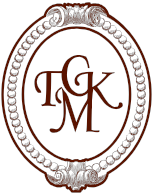 Акционерное общество «Городская страховая медицинская компания» Санкт-ПетербургКузнечный пер., д. 2-4Санкт-Петербург, 191025Тел. (812) 764 10 46, факс (812) 312 81 54ОКПО 23039890, ОГРН 1027809172489, ИНН/КПП 7825457129/783501001ПРЕДВАРИТЕЛЬНО УТВЕРЖДЕНОСоветом директоров АО «ГСМК»(протокол № 95 от «22» мая 2020 г.)УТВЕРЖДЕНОрешением единственного акционераАО «ГСМК» (решение от«25» августа 2020 г.)Полное наименование обществаАкционерное общество«Городская страховая медицинская компания»Номер и дата выдачи свидетельства о государственной регистрации ОбществаСвидетельство о Государственной регистрации № 156754 от 01.08.2001г.Место нахождения Общества191025, г. Санкт-Петербург, Кузнечный пер.,     д. 2-4Контактный телефон, факс, адрес электронной почты764-10-46312-81-54mail@gsmk.ruРазмер уставного капитала Общества, общее количество акций,номинальная стоимость акций120 000 000 рублей10 000 000 шт.12 рублейПолное наименование и адрес реестродержателяАкционерное общество «Ведение реестров компаний», 620014, Свердловская область, г. Екатеринбург, ул. Добролюбова, д. 16, эт. 5.(Северо-Западный филиал АО «ВРК», 197198, Санкт-Петербург, ул. Яблочкова, д. 20).Полное наименование, адрес, телефон аудитора Общества, дата его утверждения общимсобранием участников ОбществаОбщество с ограниченной ответственностью Аудиторская фирма «Северная столица», 199155 г. Санкт-Петербург, ул. Кораблестроителей д. 40, к.1. Литер «А» оф.11, телефон (812) 336-52-71, утвержден Решением единственного акционера от 28 июня 2019 г.Сведения о недвижимом имуществе, принадлежащем Обществу на вещных правах либо находящегося в фактическом беститульном владенииЗдание нежилое офисное, расположенное по адресу г. Санкт-Петербург, Кузнечный пер., д. 2-4 (Свидетельство о государственное регистрации права собственности № 78 – АЗ 342484 от 26.04.2014);Гараж, расположенный по адресу г. Санкт-Петербург, Кузнечный пер., д. 2-4 (Свидетельство о государственное регистрации права собственности № 78-АЗ 342606 от 29.04.2014).Наименование страховой медицинской организацииНа 01.01.2020На 01.01.2020На 01.01.2019На 01.01.2019Наименование страховой медицинской организацииЧисленность застрахованных, чел.Распределение страхового поля, %Численность застрахованных, чел.Распределение страхового поля, %Акционерное общество «Городская страховая медицинская компания»1 135 04419,61 129 28119,8СПб филиал АО «МАКС-М»535 7699,2551 4649,7СПб филиал ООО «СК «Капитал-полис Медицина»336 9965,8325 0765,7СПб филиал ООО СМК «РЕСО-Мед»563 3329,7545 5929,5СПб филиал ООО ВТБ Медицинское страхование1 390 47624,01 385 30124,2СПб филиал ООО «Капитал Полис МС»1 399 01724,11 360 93023,8СПб филиал АО СК «СОГАЗ-Мед»437 0447,5418 3917,3ВСЕГО5 797 678100,05 716 035100,0                            Показательза 2019 год.1. Число спорных случаев, связанных с обращениями граждан         141из них с материальным возмещением           3сумма возмещения в досудебном порядке (руб.)     3 000,002. Число рассмотренных судебных исков, направленных на восстановление нарушенных прав застрахованных граждан           2сумма возмещения в судебном порядке (руб.)   468 600,00Показатель2018 год2019 годМедико-экономическая экспертиза (МЭЭ)Медико-экономическая экспертиза (МЭЭ)Медико-экономическая экспертиза (МЭЭ)Проведено МЭЭ, в том числе69 06278 162плановых52 46248 222целевых16 60029 940Выполнено объемов МЭЭ (в % от принятых к оплате случаев)в поликлинике1,01,15в стационаре9,7610,39в дневных стационарах10,8214,57на скорой медицинской помощи3,413,36Выявлено нарушений6 6286 560Экспертиза качества медицинской помощи (ЭКМП)Экспертиза качества медицинской помощи (ЭКМП)Экспертиза качества медицинской помощи (ЭКМП)Проведено ЭКМП, в том числе43 97141 676плановых38 38436 148целевых5 5875 528Выполнено объемов МЭЭ (в % от принятых к оплате случаев)в поликлинике0,680,68в стационаре6,46,02в дневных стационарах5,14,24на скорой медицинской помощи2.121,67Выявлено нарушений9 96511 047Перечень мероприятийСумма (тыс. руб.)Организация выдачи страховых медицинских полисов в районных многофункциональных центрах 142,0Участие в проекте Создание новой модели медицинской организации, оказывающей первичную медико-санитарную помощь14 705,2Повышение квалификации медицинских работников456,0Доработка программного обеспечения Система учета и регистрации обращений застрахованных граждан3 281,0Итого:18 584,2№№Наименование МО (подразделение МО)Адрес подразделения МОИтоговая сумма, без учета налога№№Наименование МО (подразделение МО)Адрес подразделения МОИтоговая сумма, без учета налогаАДМИРАЛТЕЙСКИЙ РАЙОНАДМИРАЛТЕЙСКИЙ РАЙОНАДМИРАЛТЕЙСКИЙ РАЙОНАДМИРАЛТЕЙСКИЙ РАЙОН1Детское отделение СПб ГБУЗ "Городская поликлиника № 27"Санкт-Петербург, ул. Глинки дом 8 литер "А"964 863,632 СПб ГБУЗ "Городская поликлиника № 24" Детское поликлиническое отделениеСанкт-Петербург, набережная Обводного канала, дом 123960 000,00ИТОГО ПО РАЙОНУИТОГО ПО РАЙОНУИТОГО ПО РАЙОНУ1 924 863,63НЕВСКИЙ РАЙОННЕВСКИЙ РАЙОННЕВСКИЙ РАЙОННЕВСКИЙ РАЙОН3 СПб ГБУЗ "Детская городская поликлиника № 73" Детское поликлиническое отделение № 6Санкт-Петербург, ул. Леснозаводская, дом 6780 120,004 СПб ГБУЗ "Детская городская поликлиника № 73" Детское поликлиническое отделение № 13Санкт-Петербург, ул. Пинегина, дом 10780 120,005СПб ГБУЗ "Детская городская поликлиника №73"Санкт-Петербург, ул. Караваевская, дом 301 409 265,006СПб ГБУЗ "Детская городская поликлиника №45"Санкт-Петербург, Товарищеский пр., дом 10 к.3922 629,83ИТОГО ПО РАЙОНУИТОГО ПО РАЙОНУИТОГО ПО РАЙОНУ3 892 134,83ПРИМОРСКИЙ РАЙОНПРИМОРСКИЙ РАЙОНПРИМОРСКИЙ РАЙОНПРИМОРСКИЙ РАЙОН7 СПб ГБУЗ "Детская городская поликлиника № 30" Детское поликлиническое отделение № 2Санкт-Петербург, ул. Вербная, дом 16940 005,008 СПб ГБУЗ "Детская городская поликлиника № 30" Детское поликлиническое отделение № 4Санкт-Петербург, Серебристый бульвар, дом 14 к.2948 667,509СПб ГБУЗ "Детская городская поликлиника 30"Санкт-Петербург, пр. Королева, дом 3948 667,5010 СПб ГБУЗ "Городская поликлиника № 114" Детское поликлиническое отделение № 75Санкт-Петербург, ул. Шаврова, дом 21 к.2961 077,1511 СПб ГБУЗ "Городская поликлиника № 114" Детское поликлиническое отделение № 16Санкт-Петербург, ул. Школьная дом 114 к.1961 077,1512СПб ГБУЗ "Городская поликлиника 114" детское поликлиническое отделение 50Санкт-Петербург, Лыжный пер. д. 5958 958,5513СПб ГБУЗ "Городская поликлиника 114" детское поликлиническое отделение 70Санкт-Петербург, Камышовая ул. дом 48 к. 2961 077,1514 СПб ГБУЗ "Городская поликлиника № 49" Детское поликлиническое отделение № 20Санкт-Петербург, ул. Школьная, дом 161 042 470,0015 СПб ГБУЗ "Городская поликлиника № 111" Детское поликлиническое отделение № 77Санкт-Петербург, ул. Ольховая, дом 21 166 220,00ИТОГО ПО РАЙОНУИТОГО ПО РАЙОНУИТОГО ПО РАЙОНУ8 888 220,00ВСЕГОВСЕГОВСЕГО14 705 218,46